CORRIERE MERCANTILE    11 aprile 2009BASKET - UNA BUONA NOTIZIABesana riporta a Genova la B di EccellenzaNell'uovo di Pasqua gli appassionati cittadini della palla a spicchi trovano una sorpresa assai gradita: dopo una stagione di purgatorio, con le squadre del capoluogo confinate nelle manifestazioni regionali, a Genova torna il basket nazionale nella versione `in rosa". Le voci che si rincorrevano da qualche tempo nell'ambiente dei canestri trovano conferma nell'iter che si sta portando avanti per il cambio di sede: l'NBA Celle Ligure del vulcanico presidente Carlo Besana vuole approdare in città. Nata due anni fa, dopo aver conquistato la salvezza nel campionato di serie B d'Eccellenza ai playout la squadra ha dovuto affrontare sempre l'handicap di allenarsi in varie palestre sparse nella provincia di Savona e di poter utilizzare il campo di casa, il palazzetto di Celle Ligure, solo per le partite.Uno svantaggio che incide in maniera significativa sui risultati, un regalo troppo grande da concedere sistematicamente alle agguerrite avversarie. E così, visto il desolante panorama cittadino assente da qualsiasi ribalta a livello nazionale, ecco l'idea di approfittare di un maggiore bacino di utenza nel ponente genovese e di trasferire la sede legale della squadra al Cep di Voltri, nell'area del Consorzio Pianacci. Allenamenti e partite della prima squadra, invece, si disputeranno al Paladonbosco, in un impianto facilmente raggiungibile anche con i mezzi pubblici, a poca distanza dalla stazione di Sampierdarena e dalle fermate degli autobus. Assieme alle indiscrezioni che riguardano la costruzione del nuovo (unico?) palazzetto dello sport, un'altra buona notizia per i tifosi genovesi.La speranza è che la primavera noti si fermi qui nella rinascita del basket cittadino: c’è tutto il settore maschile che potrebbe riservare ancora emozioni da qui all'inizio della prossima stagione.FEDERICO GRASSO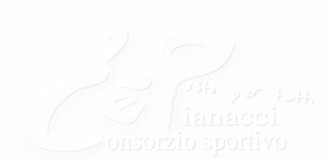 